FATYM Vranov nad Dyjí, Náměstí 20, 671 03 Vranov nad Dyjí;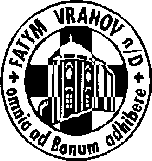 515 296 384, email: vranov@fatym.com; www.fatym.comBankovní spojení: Česká spořitelna č.ú.:1580474329/080011. 12. neděle 3. adventní - radostná7,30 Vratěnín – mše svatá; 14 koncert7,30 Štítary –  mše svatá 9,00 Plenkovice –  mše svatá 9,15 Vranov – mše svatá 10,15 Olbramkostel - mše svatá 11,11 Lančov – mše svatá 11,30 Šumná – mše svatá12. 12. pondělí po 3. neděli adventní – Panna Maria Guadalupská6,00 Lančov – rorátní mše svatá16,00 Vratěnín – mše svatá 18,00 Vranov fara – promítání filmu Don Camilo13. 12. úterý památka sv. Lucie, panny a mučednice16,00 Uherčice, kaple sv. Anežky – mše svatá18,06 Štítary – mše svatá14. 12. středa památka sv. Jana od Kříže, kněze a učitele Církve  7,30 Olbramkostel –  mše svatá17,00 Šumná – svatá půlhodinka18,00 Lančov - mše svatá15. 12. čtvrtek po 3. neděli adventní – sv. Valerián17,00 Vranov – pouť Nový Jeruzalém: růženec, mše svatá, adorace16. 12. pátek po 3. neděli adventní – sv. Adelhaida 8,00 Vranov – mše svatá16,30 Olbramkostel – mše svatá18,00 Plenkovice – mše svatá18,06 Štítary – mše svatá17. 12. sobota před Štědrým dnem – sv. Lazar16,00 Podmyče – mše svatá18,00 Vranov kostel – adventní koncert 18. 12. neděle 4. adventní7,30 Vratěnín – mše svatá 7,30 Štítary –  mše svatá – sbírka na opravu střechy kostela9,00 Plenkovice –  mše svatá 9,15 Vranov – mše svatá 10,15 Olbramkostel - mše svatá 11,11 Lančov – mše svatá Heslo: Osvědčuj se věrností v každodenní všednosti. Modleme se za mír – připojme půst, Vranov – fara 12. 12. v 18,00 promítání: film Don Camilo, 17. 12. Vranov kostel – adventní koncert: Václav M. Uhlíř varhany, virginal, Zdeněk Häckl - housle